Week Beginning: 13.07.20MondayTuesdayWednesdayThursdayFridayFocus Book: Kipper at the SeasideReadingWatch the story of ‘Kipper at the Seaside’  on Youtube: https://www.youtube.com/watch?v=7dCdT6tN3WY Ask the children some questions about the book.  Daily Phonics Lesson: Group A- sound ‘ay’ Group B - sound ‘oo’ (see phonics planning for more details).Practise reading weekly high frequency words: People, children, which.  Daily Phonics Lesson: Group A – sound ‘ee’ Group B - sound ‘ar’ (see phonics planning for more details).Practise reading weekly high frequency words: People, children, which.  Daily Phonics Lesson: Group A- sound  ‘igh’ Group B – sound ‘or’ (see phonics planning for more details).Practise reading weekly high frequency words: People, children, which.  Daily Phonics Lesson: Group A – sound ‘ow’ Group B – sound ‘air’ (see phonics planning for more details).Practise reading weekly high frequency words: People, children, which.  Daily Phonics Lesson: Group A – sound ‘oo’ Group B – sound ‘ir’ (see phonics planning for more details).Practise reading weekly high frequency words: People, children, which.  WritingFind some seaside objects (up to 8) around the house e.g. a spade, bucket, shell, sun glasses, sun cream, sun hat, swim suit, camera, pin wheels/windmill, kite, flag etc.”  Put the objects on a tray and give your child 1 minute to look at the objects and try to remember them all.  Cover the tray with a tea towel.  Can your child remember all the objects on the tray? Can your child make a list of the objects they remember?Complete the sheet – what can you see at the seaside? E.g. I can see a bucket and spade.   Draw some pictures and write a list of objects you would pack in your suitcase if you were going on holiday e.g. sun cream, shorts, t-shirts, flip-flops, sun glasses.  Draw a picture of an ice cream.  Write about your favourite ice cream.  What flavour is it? Does it have a flake? Does it have sauce/sprinkles? Write about your favourite place to go on holiday.  Make a passport with a picture of yourself on, your name, age and address.  Pretend you are on holiday.  Can you write a postcard to your friends/family back at home saying what you have done on your holiday and what the weather is like? MathsWatch the counting in 2’s song: https://www.youtube.com/watch?v=GvTcpfSnOMQ or https://www.youtube.com/watch?v=8wwydguSKOUShow your child some pairs of socks.  Can they count the socks in pairs by counting in 2’s?Teach your child to count in 2’s (up to 20).   Ask your parent to draw some ice creams with different flavoured scoops.  Make an ice cream shop by attaching some price labels to the ice creams. Have a go at using some coins to buy the ice creams.  Watch the 2D shape song:  https://www.youtube.com/watch?v=WTeqUejf3D0Talk about the properties of 2D shapes (number of sides and corners).  Ask your parents to draw and cut out 2 triangles, three circles and a rectangle.  Can you put the shapes together to make a boat picture from the 2D shapes?Look at the bunting with numbers to 20 on.  Some of the numbers on the bunting is missing – can you fill in the missing numbers? Look at the ice cream cone you made from junk modelling.  Look at the 3D shapes of the wafer cone and the sphere of the scoop of ice cream.  Sing the 3D shape song.  https://www.youtube.com/watch?v=2cg-Uc556-QLook at the properties of 3D shapes (the number of faces/edges).  Topic: ‘The Sea.’Design an ice cream.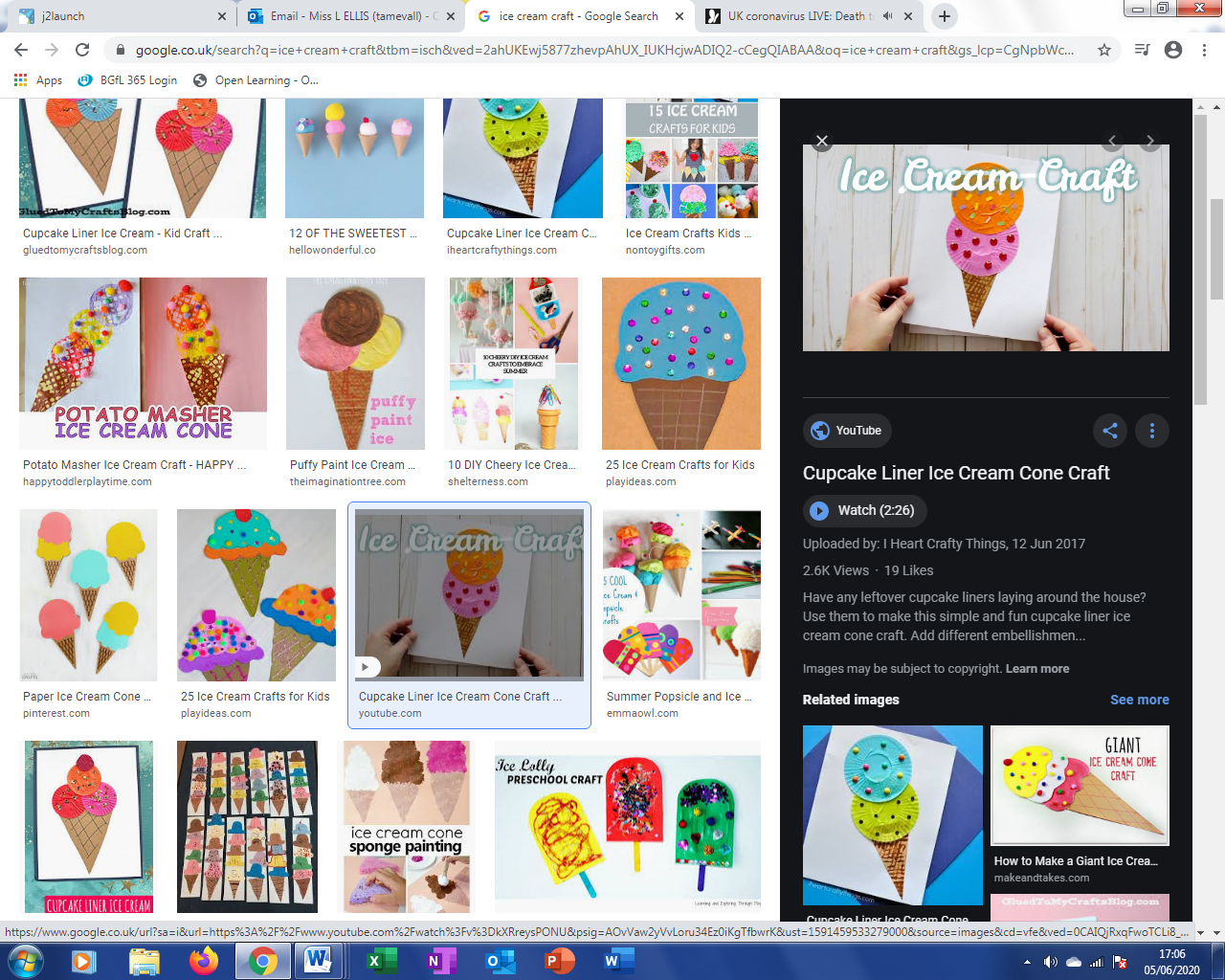 Role play an ice cream shop.  Make a Kite and have a go at flying it outside.  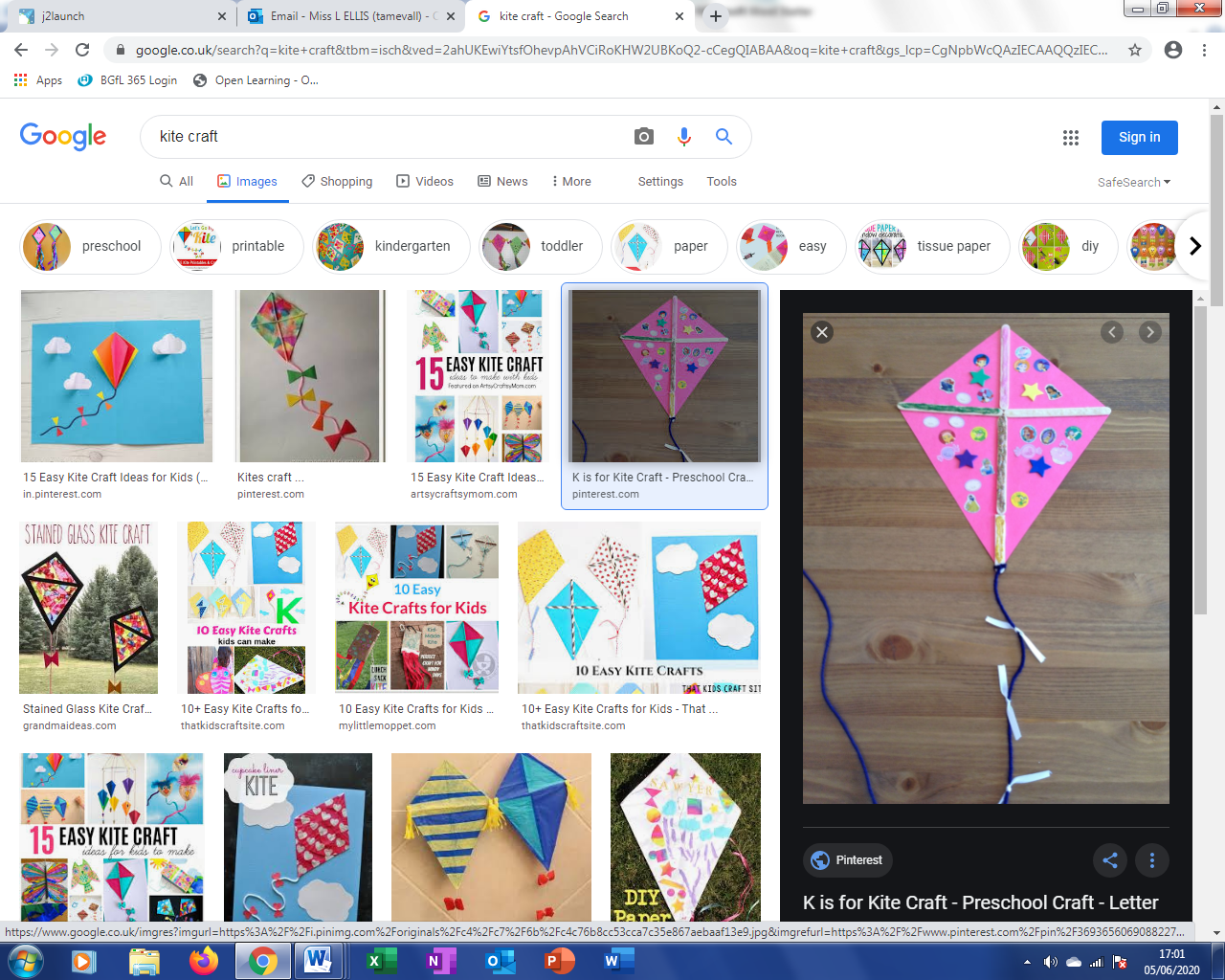 Make a sun safety poster and  talk  about how to care of yourself in the sun. Draw a picture of a child dressed for summer.  Get an empty suitcase/bag and have a go at packing it for a summer holiday.  Can you make a seaside picture showing the sun, sea and sand? Throwing and catching beach balls/Frisbees.  Play some games with the beach balls.  Have a go at some sports day races with your family.  Underwater Yoga party:https://www.youtube.com/watch?v=0hvwLdk5D5g